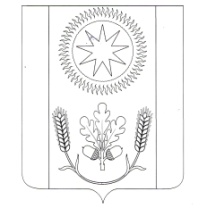 АДМИНИСТРАЦИЯ СЕЛЬСКОГО ПОСЕЛЕНИЯ ВЕНЦЫ-ЗАРЯГУЛЬКЕВИЧСКОГО РАЙОНАПОСТАНОВЛЕНИЕот _____________									          № _____поселок ВенцыЛИСТ СОГЛАСОВАНИЯпроекта постановления администрации сельского поселения Венцы-Заря Гулькевичского района от _______________ № _____ЗАЯВКАК ПОСТАНОВЛЕНИЮ____________		      Э.Б. Оленцова 		           _____________       подпись				    Ф.И.О.			 	               дата Оленцова Элеонора Борисовна_____ 			               ___31-6-70____       Ф.И.О. составителя проекта 			Об утверждении правил  определения платы по соглашению об установлении сервитута в отношении земельных участков, находящихся в собственности  сельского поселения Венцы-Заря Гулькевичского районаОб утверждении правил  определения платы по соглашению об установлении сервитута в отношении земельных участков, находящихся в собственности  сельского поселения Венцы-Заря Гулькевичского районаОб утверждении правил  определения платы по соглашению об установлении сервитута в отношении земельных участков, находящихся в собственности  сельского поселения Венцы-Заря Гулькевичского района          В целях реализации подпункта 3 пункта 2 статьи 39.25 Земельного кодекса Российской Федерации, руководствуясь статьями 14, 37 Федерального закона от 06.10.2003 № 131-ФЗ «Об общих принципах организации местного самоуправления в Российской Федерации», Уставом сельского поселения Венцы-Заря Гулькевичского района, п о с т а н о в л я ю:          1.  Утвердить Правила определения платы по соглашению об установлении сервитута в отношении земельных участков, находящихся в собственности  сельского поселения Венцы-Заря Гулькевичского района.           2. Главному специалисту сектора чрезвычайных ситуаций, организационно-кадровой работы и имущественных отношений  администрации сельского поселения Венцы-Заря Гулькевичского района Лаврентьевой Д.М. обнародовать настоящее постановление в специально установленных местах для обнародования муниципальных правовых актов органов местного самоуправления  сельского поселения Венцы-Заря Гулькевичского района, и разместить его на официальном сайте  сельского поселения Венцы-Заря Гулькевичского района в информационно-телекаммуникационной сети «Интернет».	3. Контроль за выполнением настоящего постановления осталяю за собой.          4. Постановление вступает в силу  после его официального обнародования.          В целях реализации подпункта 3 пункта 2 статьи 39.25 Земельного кодекса Российской Федерации, руководствуясь статьями 14, 37 Федерального закона от 06.10.2003 № 131-ФЗ «Об общих принципах организации местного самоуправления в Российской Федерации», Уставом сельского поселения Венцы-Заря Гулькевичского района, п о с т а н о в л я ю:          1.  Утвердить Правила определения платы по соглашению об установлении сервитута в отношении земельных участков, находящихся в собственности  сельского поселения Венцы-Заря Гулькевичского района.           2. Главному специалисту сектора чрезвычайных ситуаций, организационно-кадровой работы и имущественных отношений  администрации сельского поселения Венцы-Заря Гулькевичского района Лаврентьевой Д.М. обнародовать настоящее постановление в специально установленных местах для обнародования муниципальных правовых актов органов местного самоуправления  сельского поселения Венцы-Заря Гулькевичского района, и разместить его на официальном сайте  сельского поселения Венцы-Заря Гулькевичского района в информационно-телекаммуникационной сети «Интернет».	3. Контроль за выполнением настоящего постановления осталяю за собой.          4. Постановление вступает в силу  после его официального обнародования.          В целях реализации подпункта 3 пункта 2 статьи 39.25 Земельного кодекса Российской Федерации, руководствуясь статьями 14, 37 Федерального закона от 06.10.2003 № 131-ФЗ «Об общих принципах организации местного самоуправления в Российской Федерации», Уставом сельского поселения Венцы-Заря Гулькевичского района, п о с т а н о в л я ю:          1.  Утвердить Правила определения платы по соглашению об установлении сервитута в отношении земельных участков, находящихся в собственности  сельского поселения Венцы-Заря Гулькевичского района.           2. Главному специалисту сектора чрезвычайных ситуаций, организационно-кадровой работы и имущественных отношений  администрации сельского поселения Венцы-Заря Гулькевичского района Лаврентьевой Д.М. обнародовать настоящее постановление в специально установленных местах для обнародования муниципальных правовых актов органов местного самоуправления  сельского поселения Венцы-Заря Гулькевичского района, и разместить его на официальном сайте  сельского поселения Венцы-Заря Гулькевичского района в информационно-телекаммуникационной сети «Интернет».	3. Контроль за выполнением настоящего постановления осталяю за собой.          4. Постановление вступает в силу  после его официального обнародования.Глава сельского поселения Венцы-Заря  Гулькевичского района отступД.В. Вишневский           «Об утверждении правил  определения платы по соглашению об установлении сервитута в отношении земельных участков, находящихся в собственности  сельского поселения Венцы-Заря Гулькевичского района»«Об утверждении правил  определения платы по соглашению об установлении сервитута в отношении земельных участков, находящихся в собственности  сельского поселения Венцы-Заря Гулькевичского района»«Об утверждении правил  определения платы по соглашению об установлении сервитута в отношении земельных участков, находящихся в собственности  сельского поселения Венцы-Заря Гулькевичского района»«Об утверждении правил  определения платы по соглашению об установлении сервитута в отношении земельных участков, находящихся в собственности  сельского поселения Венцы-Заря Гулькевичского района»«Об утверждении правил  определения платы по соглашению об установлении сервитута в отношении земельных участков, находящихся в собственности  сельского поселения Венцы-Заря Гулькевичского района»Проект подготовлен и внесен:Проект подготовлен и внесен:заведующий секторомадминистрации сельскогопоселения Венцы-Заря Гулькевичскогорайоназаведующий секторомадминистрации сельскогопоселения Венцы-Заря Гулькевичскогорайона     Э.Б. Оленцова     Э.Б. ОленцоваПроект согласован:Проект согласован:главный специалист сектора администрации сельскогопоселения Венцы-Заря Гулькевичскогорайонаглавный специалист сектора администрации сельскогопоселения Венцы-Заря ГулькевичскогорайонаД.М. ЛаврентьеваД.М. ЛаврентьеваНаименование постановления: «Об утверждении правил  определения платы по соглашению об установлении сервитута в отношении земельных участков, находящихся в собственности  сельского поселения Венцы-Заря Гулькевичского района»Наименование постановления: «Об утверждении правил  определения платы по соглашению об установлении сервитута в отношении земельных участков, находящихся в собственности  сельского поселения Венцы-Заря Гулькевичского района»Наименование постановления: «Об утверждении правил  определения платы по соглашению об установлении сервитута в отношении земельных участков, находящихся в собственности  сельского поселения Венцы-Заря Гулькевичского района»Проект внесен:Администрацией сельского поселения Венцы-Заря Гулькевичского районаАдминистрацией сельского поселения Венцы-Заря Гулькевичского районаАдминистрацией сельского поселения Венцы-Заря Гулькевичского районаАдминистрацией сельского поселения Венцы-Заря Гулькевичского районаПостановление разослать:Постановление разослать:1. Администрации сельского поселения Венцы-Заря– 1 экз.1. Администрации сельского поселения Венцы-Заря– 1 экз.1. Администрации сельского поселения Венцы-Заря– 1 экз.